Publicado en 29011 el 29/10/2012 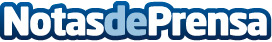 Un diseño de la UMA, nuevo packaging de AllianceVendingEl operador de distribución automática en colaboración con la Universidad de Málaga ha hecho entrega de los premios a los ganadores de la III Edición del Concurso Despierta en el que la compañía premia la creatividad de alumnos universitarios, suponiendo una primera oportunidad profesional para darse a conocer en el mundo del diseño y la publicidad.Datos de contacto:Abraham García AyllónNota de prensa publicada en: https://www.notasdeprensa.es/un-diseno-de-la-uma-nuevo-packaging-de-alliancevending Categorias: Marketing Premios Universidades http://www.notasdeprensa.es